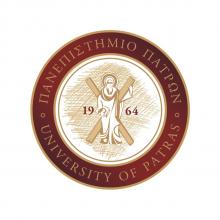 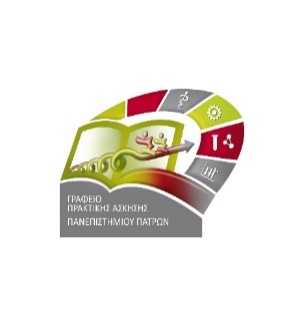 ΠΑΝΕΠΙΣΤΗΜΙΟ ΠΑΤΡΩΝΤΜΗΜΑ ΔΙΟΙΚΗΣΗΣ ΕΠΙΧΕΙΡΗΣΕΩΝΠΡΟΓΡΑΜΜΑ ΠΡΑΚΤΙΚΗΣ ΑΣΚΗΣΗΣΕπιστημονικός Υπεύθυνος: Βασίλειος Βουτσινάς, Καθηγητήςvutsinas@upatras.gr, misbilab@upatras.gr Πάτρα 07/06/2019ΑΝΑΚΟΙΝΩΣΗΜετά και την ανακοίνωση της κατανομής των φοιτητών στους φορείς υλοποίησης της Πρακτικής Άσκησης, θα πρέπει την Τρίτη 11/06/2019, από τις 10:30 έως τις 13:30 ή την Τετάρτη 12/06/2019 από τις 10:30 έως τις 13:30, να προσκομίσετε στο γραφείο του κ.Βουτσινά, τα Έγγραφα Έναρξης Πρακτικής Άσκησης (δείτε τη σχετική ανακοίνωση και τον σύνδεσμο https://praktiki.upatras.gr/node/312), ώστε να ξεκινήσει η διαδικασία της Πρακτικής Άσκησης. Υπενθυμίζεται ότι τα Έγγραφα Πρακτικής Άσκησης περιλαμβάνουν:1) Συμφωνητικό για Πρακτική Άσκηση (εκτυπωμένο εμπρός-πίσω, σε 4 αντίτυπα)Θα έχετε να συμπληρώσετε:το γ (τα στοιχεία του Επιστ. Υπευθύνου), το δ (τα δικά σας στοιχεία), το 1 (από 01/07/2019 έως και 31/08/2019) και το 6 (500€).Ο φορέας στον οποίο θα υλοποιήσετε την Πρακτική Άσκηση θα έχει συμπληρώσει τα στοιχεία του, στο β.Θα έχετε υπογράψει και τα 4 αντίτυπα (πρωτότυπες υπογραφές).Θα έχει υπογράψει και σφραγίσει ο φορέας και τα 4 αντίτυπα (πρωτότυπες υπογραφές).2) Έντυπο ΑΤΛΑΣΘα έχετε συμπληρώσειτον κωδικό θέσης,τα στοιχεία ασκούμενου φοιτητή,τα στοιχεία της επιχείρησης καιτα στοιχεία θέσης της Πρακτικής Άσκησης.3) Έντυπο ΣΤΟΙΧΕΙΑ ΔΙΚΑΙΟΥΧΟΥΣυμπληρωμένο και υπογεγραμμένο.4) Βεβαίωση ΑΣΦΑΛΙΣΤΙΚΗΣ ΙΚΑΝΟΤΗΤΑΣ (http://www.efka.gov.gr)5) Φωτοτυπία της 1ης σελίδα του βιβλιαρίου τραπέζης, στο οποίο ο δικαιούχος (φοιτητής) να είναι 1ο όνομα.6) Φωτοτυπία της έκδοσης Αριθμού Μητρώου Ασφαλισμένου ΙΚΑ (ΑΜΑ ΙΚΑ)*Για πληροφορίες, παρακαλείστε να στέλνετε μήνυμα στο misbilab@upatras.gr.